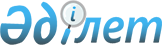 О внесении изменений в решение районного маслихата от 10 января 2019 года № 383-VІ "Об утверждении бюджетов сельских округов Курмангазинского района на 2019-2021 годы"Решение Курмангазинского районного маслихата Атырауской области от 24 октября 2019 года № 461-VI. Зарегистрировано Департаментом юстиции Атырауской области 30 октября 2019 года № 4513
      В соответствии со статьей 109-1 Бюджетного кодекса Республики Казахстан от 4 декабря 2008 года, подпунктом 1) пункта 1 статьи 6 Закона Республики Казахстан от 23 января 2001 года "О местном государственном управлении и самоуправлении в Республике Казахстан" и с предложением депутатов районного маслихата районный маслихат РЕШИЛ:
      1. Внести в решение районного маслихата от 10 января 2019 года № 383-VІ "Об утверждении бюджетов сельских округов Курмангазинского района на 2019-2021 годы" (зарегистрировано в реестре государственной регистрации нормативных правовых актов за № 4333, опубликовано 28 января 2019 года в эталонном контрольном банке нормативных правовых актов Республики Казахстан) следующие изменения: 
      в подпункте 1) пункта 1: 
      цифры "505 082" заменить цифрами "519 149";
      цифры "34 800" заменить цифрами "37 432";
      цифры "469 817" заменить цифрами "481 252";
      в подпункте 2) пункта 1: 
      цифры "514 261" заменить цифрами "528 328";
      в подпункте 1) пункта 2: 
      цифры "90 423" заменить цифрами "95 918";
      цифры "87 223" заменить цифрами "92 718";
      в подпункте 2) пункта 2: 
      цифры "92 271" заменить цифрами "97 766";
      в подпункте 1) пункта 3: 
      цифры "97 290" заменить цифрами "97 180";
      цифры "94 712" заменить цифрами "94 602";
      в подпункте 2) пункта 3: 
      цифры "99 928" заменить цифрами "99 818";
      в подпункте 1) пункта 4: 
      цифры "79 513" заменить цифрами "80 812";
      цифры "75 623" заменить цифрами "76 922";
      в подпункте 2) пункта 4: 
      цифры "80 473" заменить цифрами "81 772";
      в подпункте 1) пункта 5: 
      цифры "91 340" заменить цифрами "90 916";
      цифры "88 920" заменить цифрами "88 496";
      в подпункте 2) пункта 5: 
      цифры "93 380" заменить цифрами "92 956";
      в подпункте 1) пункта 6: 
      цифры "83 432" заменить цифрами "87 188";
      цифры "81 178" заменить цифрами "84 934";
      в подпункте 2) пункта 6: 
      цифры "84 617" заменить цифрами "88 373";
      в подпункте 1) пункта 7: 
      цифры "118 455" заменить цифрами "117 988";
      цифры "112 807" заменить цифрами "112 340";
      в подпункте 2) пункта 7: 
      цифры "122 329" заменить цифрами "121 862";
      в подпункте 1) пункта 8: 
      цифры "50 938" заменить цифрами "49 332";
      цифры "49 677" заменить цифрами "48 071";
      в подпункте 2) пункта 8: 
      цифры "51 430" заменить цифрами "49 824";
      в подпункте 1) пункта 9: 
      цифры "112 161" заменить цифрами "117 183";
      цифры "2 508" заменить цифрами "2 103";
      цифры "109 520" заменить цифрами "114 947";
      в подпункте 2) пункта 9: 
      цифры "114 962" заменить цифрами "119 984";
      в подпункте 1) пункта 10: 
      цифры "72 869" заменить цифрами "74 068";
      цифры "70 657" заменить цифрами "71 856";
      в подпункте 2) пункта 10: 
      цифры "73 666" заменить цифрами "74 865";
      в подпункте 1) пункта 11: 
      цифры "100 581" заменить цифрами "101 175";
      цифры "96 001" заменить цифрами "96 595";
      в подпункте 2) пункта 11: 
      цифры "103 024" заменить цифрами "103 618";
      в подпункте 1) пункта 12: 
      цифры "134 933" заменить цифрами "135 533";
      цифры "130 833" заменить цифрами "131 433";
      в подпункте 2) пункта 12: 
      цифры "137 033" заменить цифрами "137 633";
      пункт 13 изложить в следующей редакции:
      "Учесть, что на 2019 год установлены объемы субвенций, передаваемых из районного бюджета в бюджеты сельских округов в сумме 954 909 тысяч тенге, в том числе:
      1) сельскому округу Құрманғазы 348 143 тысяч тенге;
      2) Енбекшинскому сельскому округу 60 996 тысяч тенге;
      3) Макашскому сельскому округу 59 625 тысяч тенге;
      4) Орлинскому сельскому округу 51 084 тысяч тенге;
      5) Нуржаускому сельскому округу 66 410 тысяч тенге;
      6) сельскому округу Жаңаталап 67 259 тысяч тенге;
      7) Аккольскому сельскому округу 29 693 тысяч тенге;
      8) Бирликскому сельскому округу 36 147 тысяч тенге;
      9) Кудряшовскому сельскому округу 55 531 тысяч тенге;
      10) Дынгызылскому сельскому округу 43 293 тысяч тенге;
      11) Азгирскому сельскому округу 54 087 тысяч тенге;
      12) Суюндукскому сельскому округу 82 641 тысяч тенге".
      2. Приложения 1, 4, 7, 10, 13, 16, 19, 22, 25, 28, 31, 34, 37 указанного решения изложить в новой редакции согласно приложениям 1, 2, 3, 4, 5, 6, 7, 8, 9, 10, 11, 12, 13 к настоящему решению. 
      3. Контроль за исполнением настоящего решения возложить на постоянную комиссию (председатель Р. Султанияев) районного маслихата по вопросам экономики, налоговой и бюджетной политики. 
      4. Настоящее решение вводится в действие с 1 января 2019 года. Бюджет сельского округа Құрманғазы на 2019 год Бюджет Енбекшинского сельского округа на 2019 год Бюджет Макашского сельского округа на 2019 год Бюджет Орлинского сельского округа на 2019 год Бюджет Нуржауского сельского округа на 2019 год Бюджет сельского округа Жаңаталап на 2019 год Бюджет Аккольского сельского округа на 2019 год Бюджет Бирликского сельского округа на 2019 год Бюджет Кудряшовского сельского округа на 2019 год Бюджет Дынгызылского сельского округа на 2019 год Бюджет Азгырского сельского округа на 2019 год Бюджет Суюндукского сельского округа на 2019 год ОбъҰмы финансирования бюджетных программ через аппараты акимов сельских округов на 2019 год
      продолжение таблицы
					© 2012. РГП на ПХВ «Институт законодательства и правовой информации Республики Казахстан» Министерства юстиции Республики Казахстан
				
      Председатель внеочередной XLIХ
сессии районного маслихата

Кенжебаев Б.

      Секретарь районного маслихата

Жугинисов Б.
Приложение 1 к решению районного маслихата № 461-VІ от 24 октября 2019 годаПриложение 1 к решению районного маслихата № 383-VІ от 10 января 2019 года
Категория
Категория
Категория
Категория
Сумма, тысяч тенге
Класс
Класс
Класс
Сумма, тысяч тенге
Подкласс
Подкласс
Сумма, тысяч тенге
Наименование
Сумма, тысяч тенге
І. Доходы
519 149
1
Налоговые поступления
37 432
01
Подоходный налог
20132
2
Индивидуальный подоходный налог
20132
03
Социальный налог
0
1
Социальный налог
0
04
Налоги на собственность 
17300
1
Налоги на имущество
300
3
Земельный налог
1600
4
Налог на транспортные средства
15400
5
Единый земельный налог
0
2
Неналоговые поступления
465
01
Доходы от государственной собственности
465
1
Поступления части чистого дохода государственных предприятий
0
3
Дивиденды на государственные пакеты акций, находящиеся в государственной собственности
0
5
Доходы от аренды имущества, находящегося в государственной собственности
465
7
Вознаграждения по кредитам, выданным из государственного бюджета
0
9
Прочие доходы от государственной собственности
0
3
Поступления от продажи основного капитала
0
01
Продажа государственного имущества, закрепленного за государственными учреждениями
0
1
Продажа государственного имущества, закрепленного за государственными учреждениями
0
03
Продажа земли и нематериальных активов
0
1
Продажа земли
0
2
Продажа нематериальных активов
0
4
Поступления трансфертов
481 252
02
Трансферты из вышестоящих органов государственного управления
481252
3
Трансферты из районного (города областного значения) бюджета
481 252
Текущие целевые трансферты
133 109
Целевые трансферты на развитие
0
Субвенции
348143
Функциональная группа
Функциональная группа
Функциональная группа
Функциональная группа
Функциональная группа
Сумма, тысяч тенге
Функциональная подгруппа
Функциональная подгруппа
Функциональная подгруппа
Функциональная подгруппа
Сумма, тысяч тенге
Администратор бюджетных программ
Администратор бюджетных программ
Администратор бюджетных программ
Сумма, тысяч тенге
Программа
Программа
Сумма, тысяч тенге
Наименование
Сумма, тысяч тенге
ІІ. Расходы
528 328
01
Государственные услуги общего характера
96 322
1
Представительные, исполнительные и другие органы, выполняющие общие функции государственного управления
96 272
124
Аппарат акима города районного значения, села, поселка, сельского округа
96 272
001
Услуги по обеспечению деятельности акима города районного значения, села, поселка, сельского округа
48 639
022
Капитальные расходы государственного органа 
43 738
032
Капитальные расходы подведомственных государственных учреждений и организаций
3 895
2
Финансовая деятельность
50
124
Аппарат акима города районного значения, села, поселка, сельского округа
50
053
Управление коммунальным имуществом города районного значения, села, поселка, сельского округа
50
04
Образование
356 456
1
Дошкольное воспитание и обучение
356 456
124
Аппарат акима города районного значения, села, поселка, сельского округа
356 456
004
Дошкольное воспитание и обучение и организация медицинского обслуживания в организациях дошкольного воспитания и обучения
186 564
041
Реализация государственного образовательного заказа в дошкольных организациях образования
169 892
06
Социальная помощь и социальное обеспечение
5 182
2
Социальная помощь
5 182
124
Аппарат акима города районного значения, села, поселка, сельского округа
5 182
003
Оказание социальной помощи нуждающимся гражданам на дому
5 182
07
Жилищно-коммунальное хозяйство
41 500
2
Коммунальное хозяйство
0
124
Аппарат акима города районного значения, села, поселка, сельского округа
0
014
Организация водоснабжения населенных пунктов
0
3
Благоустройство населенных пунктов
41 500
124
Аппарат акима города районного значения, села, поселка, сельского округа
41 500
008
Освещение улиц в населенных пунктах
15 482
009
Обеспечение санитарии населенных пунктов
20 000
011
Благоустройство и озеленение населенных пунктов
6 018
08
Культура, спорт, туризм и информационное пространство
0
1
Деятельность в области культуры
0
124
Аппарат акима города районного значения, села, поселка, сельского округа
0
006
Поддержка культурно-досуговой работы на местном уровне
0
12
Транспорт и коммуникации
17 000
1
Автомобильный транспорт
17 000
124
Аппарат акима города районного значения, села, поселка, сельского округа
17 000
013
Обеспечение функционирования автомобильных дорог в городах районного значения, селах, поселках, сельских округах
17 000
13
Прочие
11 868
9
Прочие
11 868
124
Аппарат акима города районного значения, села, поселка, сельского округа
11 868
040
Реализация мероприятий для решения вопросов обустройства населенных пунктов в реализацию мер по содействию экономическому развитию регионов в рамках Программы развития регионов до 2020 года
11 868
ІІІ. Чистое бюджетное кредитование
0
ІV. Сальдо по операциям с финансовыми активами
0
V. Дефицит (профицит) бюджета
-9 179
VІ. Финансирование дефицита ( использование профицита) бюджета
9 179
7
Поступление займов
0
01
Внутренние государственные займы
0
2
Договоры займа
0
04
Займы, получаемые аппаратом акима города районного значения, села, поселка, сельского округа
0
8
Используемые остатки бюджетных средств
9 179
01
Остатки бюджетных средств
9 179
1
Свободные остатки бюджетных средств
9 179Приложение 2 к решению районного маслихата № 461-VІ от 24 октября 2019 годаПриложение 4 к решению районного маслихата №383-VІ от 10 января 2019 года
Категория
Категория
Категория
Категория
Сумма, тысяч тенге
Класс
Класс
Класс
Сумма, тысяч тенге
Подкласс
Подкласс
Сумма, тысяч тенге
Наименование
Сумма, тысяч тенге
І. Доходы
95 918
1
Налоговые поступления
3 200
01
Подоходный налог
1050
2
Индивидуальный подоходный налог
1050
03
Социальный налог
0
1
Социальный налог
0
04
Налоги на собственность 
2150
1
Налоги на имущество
47
3
Земельный налог
120
4
Налог на транспортные средства
1983
5
Единый земельный налог
0
2
Неналоговые поступления
0
01
Доходы от государственной собственности
0
1
Поступления части чистого дохода государственных предприятий
0
3
Дивиденды на государственные пакеты акций, находящиеся в государственной собственности
0
5
Доходы от аренды имущества, находящегося в государственной собственности
0
7
Вознаграждения по кредитам, выданным из государственного бюджета
0
9
Прочие доходы от государственной собственности
0
3
Поступления от продажи основного капитала
0
01
Продажа государственного имущества, закрепленного за государственными учреждениями
0
1
Продажа государственного имущества, закрепленного за государственными учреждениями
0
03
Продажа земли и нематериальных активов
0
1
Продажа земли
0
2
Продажа нематериальных активов
0
4
Поступления трансфертов
92 718
02
Трансферты из вышестоящих органов государственного управления
92718
3
Трансферты из районного (города областного значения) бюджета
92 718
Текущие целевые трансферты
31 722
Целевые трансферты на развитие
0
Субвенции
60996
Функциональная группа
Функциональная группа
Функциональная группа
Функциональная группа
Функциональная группа
Сумма, тысяч тенге
Функциональная подгруппа
Функциональная подгруппа
Функциональная подгруппа
Функциональная подгруппа
Сумма, тысяч тенге
Администратор бюджетных программ
Администратор бюджетных программ
Администратор бюджетных программ
Сумма, тысяч тенге
Программа
Программа
Сумма, тысяч тенге
Наименование
Сумма, тысяч тенге
ІІ. Расходы
97 766
01
Государственные услуги общего характера
41 429
1
Представительные, исполнительные и другие органы, выполняющие общие функции государственного управления
41 392
124
Аппарат акима города районного значения, села, поселка, сельского округа
41 392
001
Услуги по обеспечению деятельности акима города районного значения, села, поселка, сельского округа
29 401
022
Капитальные расходы государственного органа 
1 080
032
Капитальные расходы подведомственных государственных учреждений и организаций
10 911
2
Финансовая деятельность
37
124
Аппарат акима города районного значения, села, поселка, сельского округа
37
053
Управление коммунальным имуществом города районного значения, села, поселка, сельского округа
37
04
Образование
36 626
1
Дошкольное воспитание и обучение
36 626
124
Аппарат акима города районного значения, села, поселка, сельского округа
36 626
004
Дошкольное воспитание и обучение и организация медицинского обслуживания в организациях дошкольного воспитания и обучения
36 626
041
Реализация государственного образовательного заказа в дошкольных организациях образования
0
06
Социальная помощь и социальное обеспечение
1 193
2
Социальная помощь
1 193
124
Аппарат акима города районного значения, села, поселка, сельского округа
1 193
003
Оказание социальной помощи нуждающимся гражданам на дому
1 193
07
Жилищно-коммунальное хозяйство
1 894
2
Коммунальное хозяйство
0
124
Аппарат акима города районного значения, села, поселка, сельского округа
0
014
Организация водоснабжения населенных пунктов
0
3
Благоустройство населенных пунктов
1 894
124
Аппарат акима города районного значения, села, поселка, сельского округа
1 894
008
Освещение улиц в населенных пунктах
1 000
009
Обеспечение санитарии населенных пунктов
447
011
Благоустройство и озеленение населенных пунктов
447
08
Культура, спорт, туризм и информационное пространство
13 784
1
Деятельность в области культуры
13 784
124
Аппарат акима города районного значения, села, поселка, сельского округа
13 784
006
Поддержка культурно-досуговой работы на местном уровне
13 784
12
Транспорт и коммуникации
0
1
Автомобильный транспорт
0
124
Аппарат акима города районного значения, села, поселка, сельского округа
0
013
Обеспечение функционирования автомобильных дорог в городах районного значения, селах, поселках, сельских округах
0
13
Прочие
2 840
9
Прочие
2 840
124
Аппарат акима города районного значения, села, поселка, сельского округа
2 840
040
Реализация мероприятий для решения вопросов обустройства населенных пунктов в реализацию мер по содействию экономическому развитию регионов в рамках Программы развития регионов до 2020 года
2 840
ІІІ. Чистое бюджетное кредитование
0
ІV. Сальдо по операциям с финансовыми активами
0
V. Дефицит (профицит) бюджета
-1 848
VІ. Финансирование дефицита ( использование профицита) бюджета
1 848
7
Поступление займов
0
01
Внутренние государственные займы
0
2
Договоры займа
0
04
Займы, получаемые аппаратом акима города районного значения, села, поселка, сельского округа
0
8
Используемые остатки бюджетных средств
1 848
01
Остатки бюджетных средств
1 848
1
Свободные остатки бюджетных средств
1 848Приложение 3 к решению районного маслихата № 461-VІ от 24 октября 2019 годаПриложение 7 к решению районного маслихата № 383-VІ от 10 января 2019 года
Категория
Категория
Категория
Категория
Сумма, тысяч тенге
Класс
Класс
Класс
Сумма, тысяч тенге
Подкласс
Подкласс
Сумма, тысяч тенге
Наименование
Сумма, тысяч тенге
І. Доходы
97 180
1
Налоговые поступления
2 578
01
Подоходный налог
505
2
Индивидуальный подоходный налог
505
03
Социальный налог
0
1
Социальный налог
0
04
Налоги на собственность 
2073
1
Налоги на имущество
26
3
Земельный налог
56
4
Налог на транспортные средства
1991
5
Единый земельный налог
0
2
Неналоговые поступления
0
01
Доходы от государственной собственности
0
1
Поступления части чистого дохода государственных предприятий
0
3
Дивиденды на государственные пакеты акций, находящиеся в государственной собственности
0
5
Доходы от аренды имущества, находящегося в государственной собственности
0
7
Вознаграждения по кредитам, выданным из государственного бюджета
0
9
Прочие доходы от государственной собственности
0
3
Поступления от продажи основного капитала
0
01
Продажа государственного имущества, закрепленного за государственными учреждениями
0
1
Продажа государственного имущества, закрепленного за государственными учреждениями
0
03
Продажа земли и нематериальных активов
0
1
Продажа земли
0
2
Продажа нематериальных активов
0
4
Поступления трансфертов
94 602
02
Трансферты из вышестоящих органов государственного управления
94602
3
Трансферты из районного (города областного значения) бюджета
94 602
Текущие целевые трансферты
34 977
Целевые трансферты на развитие
0
Субвенции
59625
Функциональная группа
Функциональная группа
Функциональная группа
Функциональная группа
Функциональная группа
Сумма, тысяч тенге
Функциональная подгруппа
Функциональная подгруппа
Функциональная подгруппа
Функциональная подгруппа
Сумма, тысяч тенге
Администратор бюджетных программ
Администратор бюджетных программ
Администратор бюджетных программ
Сумма, тысяч тенге
Программа
Программа
Сумма, тысяч тенге
Наименование
Сумма, тысяч тенге
ІІ. Расходы
99 818
01
Государственные услуги общего характера
32 698
1
Представительные, исполнительные и другие органы, выполняющие общие функции государственного управления
32 648
124
Аппарат акима города районного значения, села, поселка, сельского округа
32 648
001
Услуги по обеспечению деятельности акима города районного значения, села, поселка, сельского округа
23 135
022
Капитальные расходы государственного органа 
3 494
032
Капитальные расходы подведомственных государственных учреждений и организаций
6 019
2
Финансовая деятельность
50
124
Аппарат акима города районного значения, села, поселка, сельского округа
50
053
Управление коммунальным имуществом города районного значения, села, поселка, сельского округа
50
04
Образование
37 372
1
Дошкольное воспитание и обучение
37 372
124
Аппарат акима города районного значения, села, поселка, сельского округа
37 372
004
Дошкольное воспитание и обучение и организация медицинского обслуживания в организациях дошкольного воспитания и обучения
37 372
041
Реализация государственного образовательного заказа в дошкольных организациях образования
0
06
Социальная помощь и социальное обеспечение
165
2
Социальная помощь
165
124
Аппарат акима города районного значения, села, поселка, сельского округа
165
003
Оказание социальной помощи нуждающимся гражданам на дому
165
07
Жилищно-коммунальное хозяйство
3 000
2
Коммунальное хозяйство
2 000
124
Аппарат акима города районного значения, села, поселка, сельского округа
2 000
014
Организация водоснабжения населенных пунктов
2 000
3
Благоустройство населенных пунктов
1 000
124
Аппарат акима города районного значения, села, поселка, сельского округа
1 000
008
Освещение улиц в населенных пунктах
600
009
Обеспечение санитарии населенных пунктов
100
011
Благоустройство и озеленение населенных пунктов
300
08
Культура, спорт, туризм и информационное пространство
23 910
1
Деятельность в области культуры
23 910
124
Аппарат акима города районного значения, села, поселка, сельского округа
23 910
006
Поддержка культурно-досуговой работы на местном уровне
23 910
12
Транспорт и коммуникации
0
1
Автомобильный транспорт
0
124
Аппарат акима города районного значения, села, поселка, сельского округа
0
013
Обеспечение функционирования автомобильных дорог в городах районного значения, селах, поселках, сельских округах
0
13
Прочие
2 673
9
Прочие
2 673
124
Аппарат акима города районного значения, села, поселка, сельского округа
2 673
040
Реализация мероприятий для решения вопросов обустройства населенных пунктов в реализацию мер по содействию экономическому развитию регионов в рамках Программы развития регионов до 2020 года
2 673
ІІІ. Чистое бюджетное кредитование
0
ІV. Сальдо по операциям с финансовыми активами
0
V. Дефицит (профицит) бюджета
-2 638
VІ. Финансирование дефицита ( использование профицита) бюджета
2 638
7
Поступление займов
0
01
Внутренние государственные займы
0
2
Договоры займа
0
04
Займы, получаемые аппаратом акима города районного значения, села, поселка, сельского округа
0
8
Используемые остатки бюджетных средств
2 638
01
Остатки бюджетных средств
2 638
1
Свободные остатки бюджетных средств
2 638Приложение 4 к решению районного маслихата № 461-VІ от 24 октября 2019 годаПриложение 10 к решению районного маслихата № 383-VІ от 10 января 2019 года
Категория
Категория
Категория
Категория
Сумма, тысяч тенге
Класс
Класс
Класс
Сумма, тысяч тенге
Подкласс
Подкласс
Сумма, тысяч тенге
Наименование
Сумма, тысяч тенге
І. Доходы
80 812
1
Налоговые поступления
3 320
01
Подоходный налог
1192
2
Индивидуальный подоходный налог
1192
03
Социальный налог
0
1
Социальный налог
0
04
Налоги на собственность 
2128
1
Налоги на имущество
48
3
Земельный налог
80
4
Налог на транспортные средства
2000
5
Единый земельный налог
0
2
Неналоговые поступления
570
01
Доходы от государственной собственности
570
1
Поступления части чистого дохода государственных предприятий
0
3
Дивиденды на государственные пакеты акций, находящиеся в государственной собственности
0
5
Доходы от аренды имущества, находящегося в государственной собственности
570
7
Вознаграждения по кредитам, выданным из государственного бюджета
0
9
Прочие доходы от государственной собственности
0
3
Поступления от продажи основного капитала
0
01
Продажа государственного имущества, закрепленного за государственными учреждениями
0
1
Продажа государственного имущества, закрепленного за государственными учреждениями
0
03
Продажа земли и нематериальных активов
0
1
Продажа земли
0
2
Продажа нематериальных активов
0
4
Поступления трансфертов
76 922
02
Трансферты из вышестоящих органов государственного управления
76922
3
Трансферты из районного (города областного значения) бюджета
76 922
Текущие целевые трансферты
25 838
Целевые трансферты на развитие
0
Субвенции
51084
Функциональная группа
Функциональная группа
Функциональная группа
Функциональная группа
Функциональная группа
Сумма, тысяч тенге
Функциональная подгруппа
Функциональная подгруппа
Функциональная подгруппа
Функциональная подгруппа
Сумма, тысяч тенге
Администратор бюджетных программ
Администратор бюджетных программ
Администратор бюджетных программ
Сумма, тысяч тенге
Программа
Программа
Сумма, тысяч тенге
Наименование
Сумма, тысяч тенге
ІІ. Расходы
81 772
01
Государственные услуги общего характера
32 167
1
Представительные, исполнительные и другие органы, выполняющие общие функции государственного управления
32 117
124
Аппарат акима города районного значения, села, поселка, сельского округа
32 117
001
Услуги по обеспечению деятельности акима города районного значения, села, поселка, сельского округа
24 688
022
Капитальные расходы государственного органа 
1 160
032
Капитальные расходы подведомственных государственных учреждений и организаций
6 269
2
Финансовая деятельность
50
124
Аппарат акима города районного значения, села, поселка, сельского округа
50
053
Управление коммунальным имуществом города районного значения, села, поселка, сельского округа
50
04
Образование
28 938
1
Дошкольное воспитание и обучение
28 938
124
Аппарат акима города районного значения, села, поселка, сельского округа
28 938
004
Дошкольное воспитание и обучение и организация медицинского обслуживания в организациях дошкольного воспитания и обучения
28 938
041
Реализация государственного образовательного заказа в дошкольных организациях образования
0
06
Социальная помощь и социальное обеспечение
591
2
Социальная помощь
591
124
Аппарат акима города районного значения, села, поселка, сельского округа
591
003
Оказание социальной помощи нуждающимся гражданам на дому
591
07
Жилищно-коммунальное хозяйство
2 300
2
Коммунальное хозяйство
0
124
Аппарат акима города районного значения, села, поселка, сельского округа
0
014
Организация водоснабжения населенных пунктов
0
3
Благоустройство населенных пунктов
2 300
124
Аппарат акима города районного значения, села, поселка, сельского округа
2 300
008
Освещение улиц в населенных пунктах
1 500
009
Обеспечение санитарии населенных пунктов
800
011
Благоустройство и озеленение населенных пунктов
0
08
Культура, спорт, туризм и информационное пространство
15 558
1
Деятельность в области культуры
15 558
124
Аппарат акима города районного значения, села, поселка, сельского округа
15 558
006
Поддержка культурно-досуговой работы на местном уровне
15 558
12
Транспорт и коммуникации
0
1
Автомобильный транспорт
0
124
Аппарат акима города районного значения, села, поселка, сельского округа
0
013
Обеспечение функционирования автомобильных дорог в городах районного значения, селах, поселках, сельских округах
0
13
Прочие
2 218
9
Прочие
2 218
124
Аппарат акима города районного значения, села, поселка, сельского округа
2 218
040
Реализация мероприятий для решения вопросов обустройства населенных пунктов в реализацию мер по содействию экономическому развитию регионов в рамках Программы развития регионов до 2020 года
2 218
ІІІ. Чистое бюджетное кредитование
0
ІV. Сальдо по операциям с финансовыми активами
0
V. Дефицит (профицит) бюджета
-960
VІ. Финансирование дефицита ( использование профицита) бюджета
960
7
Поступление займов
0
01
Внутренние государственные займы
0
2
Договоры займа
0
04
Займы, получаемые аппаратом акима города районного значения, села, поселка, сельского округа
0
8
Используемые остатки бюджетных средств
960
01
Остатки бюджетных средств
960
1
Свободные остатки бюджетных средств
960Приложение 5 к решению районного маслихата № 461-VІ от 24 октября 2019 годаПриложение 13 к решению районного маслихата № 383-VІ от 10 января 2019 года
Категория
Категория
Категория
Категория
Сумма, тысяч тенге
Класс
Класс
Класс
Сумма, тысяч тенге
Подкласс
Подкласс
Сумма, тысяч тенге
Наименование
Сумма, тысяч тенге
І. Доходы
90 916
1
Налоговые поступления
2 300
01
Подоходный налог
157
2
Индивидуальный подоходный налог
157
03
Социальный налог
0
1
Социальный налог
0
04
Налоги на собственность 
2143
1
Налоги на имущество
23
3
Земельный налог
60
4
Налог на транспортные средства
2060
5
Единый земельный налог
0
2
Неналоговые поступления
120
01
Доходы от государственной собственности
120
1
Поступления части чистого дохода государственных предприятий
0
3
Дивиденды на государственные пакеты акций, находящиеся в государственной собственности
0
5
Доходы от аренды имущества, находящегося в государственной собственности
120
7
Вознаграждения по кредитам, выданным из государственного бюджета
0
9
Прочие доходы от государственной собственности
0
3
Поступления от продажи основного капитала
0
01
Продажа государственного имущества, закрепленного за государственными учреждениями
0
1
Продажа государственного имущества, закрепленного за государственными учреждениями
0
03
Продажа земли и нематериальных активов
0
1
Продажа земли
0
2
Продажа нематериальных активов
0
4
Поступления трансфертов
88 496
02
Трансферты из вышестоящих органов государственного управления
88496
3
Трансферты из районного (города областного значения) бюджета
88 496
Текущие целевые трансферты
22 086
Целевые трансферты на развитие
0
Субвенции
66410
Функциональная группа
Функциональная группа
Функциональная группа
Функциональная группа
Функциональная группа
Сумма, тысяч тенге
Функциональная подгруппа
Функциональная подгруппа
Функциональная подгруппа
Функциональная подгруппа
Сумма, тысяч тенге
Администратор бюджетных программ
Администратор бюджетных программ
Администратор бюджетных программ
Сумма, тысяч тенге
Программа
Программа
Сумма, тысяч тенге
Наименование
Сумма, тысяч тенге
ІІ. Расходы
92 956
01
Государственные услуги общего характера
35 345
1
Представительные, исполнительные и другие органы, выполняющие общие функции государственного управления
35 295
124
Аппарат акима города районного значения, села, поселка, сельского округа
35 295
001
Услуги по обеспечению деятельности акима города районного значения, села, поселка, сельского округа
25 028
032
Капитальные расходы подведомственных государственных учреждений и организаций
10 267
2
Финансовая деятельность
50
124
Аппарат акима города районного значения, села, поселка, сельского округа
50
053
Управление коммунальным имуществом города районного значения, села, поселка, сельского округа
50
04
Образование
36 688
1
Дошкольное воспитание и обучение
36 688
124
Аппарат акима города районного значения, села, поселка, сельского округа
36 688
004
Дошкольное воспитание и обучение и организация медицинского обслуживания в организациях дошкольного воспитания и обучения
36 688
041
Реализация государственного образовательного заказа в дошкольных организациях образования
0
06
Социальная помощь и социальное обеспечение
550
2
Социальная помощь
550
124
Аппарат акима города районного значения, села, поселка, сельского округа
550
003
Оказание социальной помощи нуждающимся гражданам на дому
550
07
Жилищно-коммунальное хозяйство
1 150
2
Коммунальное хозяйство
0
124
Аппарат акима города районного значения, села, поселка, сельского округа
0
014
Организация водоснабжения населенных пунктов
0
3
Благоустройство населенных пунктов
1 150
124
Аппарат акима города районного значения, села, поселка, сельского округа
1 150
008
Освещение улиц в населенных пунктах
800
009
Обеспечение санитарии населенных пунктов
250
011
Благоустройство и озеленение населенных пунктов
100
08
Культура, спорт, туризм и информационное пространство
16 659
1
Деятельность в области культуры
16 659
124
Аппарат акима города районного значения, села, поселка, сельского округа
16 659
006
Поддержка культурно-досуговой работы на местном уровне
16 659
12
Транспорт и коммуникации
0
1
Автомобильный транспорт
0
124
Аппарат акима города районного значения, села, поселка, сельского округа
0
013
Обеспечение функционирования автомобильных дорог в городах районного значения, селах, поселках, сельских округах
0
13
Прочие
2 564
9
Прочие
2 564
124
Аппарат акима города районного значения, села, поселка, сельского округа
2 564
040
Реализация мероприятий для решения вопросов обустройства населенных пунктов в реализацию мер по содействию экономическому развитию регионов в рамках Программы развития регионов до 2020 года
2 564
ІІІ. Чистое бюджетное кредитование
0
ІV. Сальдо по операциям с финансовыми активами
0
V. Дефицит (профицит) бюджета
-2 040
VІ. Финансирование дефицита ( использование профицита) бюджета
2 040
7
Поступление займов
0
01
Внутренние государственные займы
0
2
Договоры займа
0
04
Займы, получаемые аппаратом акима города районного значения, села, поселка, сельского округа
0
8
Используемые остатки бюджетных средств
2 040
01
Остатки бюджетных средств
2 040
1
Свободные остатки бюджетных средств
2 040Приложение 6 к решению районного маслихата № 461-VІ от 24 октября 2019 годаПриложение 16 к решению районного маслихата № 383-VІ от 10 января 2019 года
Категория
Категория
Категория
Категория
Сумма, тысяч тенге
Класс
Класс
Класс
Сумма, тысяч тенге
Подкласс
Подкласс
Сумма, тысяч тенге
Наименование
Сумма, тысяч тенге
І. Доходы
87 188
1
Налоговые поступления
2 254
01
Подоходный налог
500
2
Индивидуальный подоходный налог
500
03
Социальный налог
0
1
Социальный налог
0
04
Налоги на собственность 
1754
1
Налоги на имущество
40
3
Земельный налог
90
4
Налог на транспортные средства
1624
5
Единый земельный налог
0
2
Неналоговые поступления
0
01
Доходы от государственной собственности
0
1
Поступления части чистого дохода государственных предприятий
0
3
Дивиденды на государственные пакеты акций, находящиеся в государственной собственности
0
5
Доходы от аренды имущества, находящегося в государственной собственности
0
7
Вознаграждения по кредитам, выданным из государственного бюджета
0
9
Прочие доходы от государственной собственности
0
3
Поступления от продажи основного капитала
0
01
Продажа государственного имущества, закрепленного за государственными учреждениями
0
1
Продажа государственного имущества, закрепленного за государственными учреждениями
0
03
Продажа земли и нематериальных активов
0
1
Продажа земли
0
2
Продажа нематериальных активов
0
4
Поступления трансфертов
84 934
02
Трансферты из вышестоящих органов государственного управления
84934
3
Трансферты из районного (города областного значения) бюджета
84 934
Текущие целевые трансферты
17 675
Целевые трансферты на развитие
0
Субвенции
67259
Функциональная группа
Функциональная группа
Функциональная группа
Функциональная группа
Функциональная группа
Сумма, тысяч тенге
Функциональная подгруппа
Функциональная подгруппа
Функциональная подгруппа
Функциональная подгруппа
Сумма, тысяч тенге
Администратор бюджетных программ
Администратор бюджетных программ
Администратор бюджетных программ
Сумма, тысяч тенге
Программа
Программа
Сумма, тысяч тенге
Наименование
Сумма, тысяч тенге
ІІ. Расходы
88 373
01
Государственные услуги общего характера
26 573
1
Представительные, исполнительные и другие органы, выполняющие общие функции государственного управления
26 523
124
Аппарат акима города районного значения, села, поселка, сельского округа
26 523
001
Услуги по обеспечению деятельности акима города районного значения, села, поселка, сельского округа
26 523
2
Финансовая деятельность
50
124
Аппарат акима города районного значения, села, поселка, сельского округа
50
053
Управление коммунальным имуществом города районного значения, села, поселка, сельского округа
50
04
Образование
38 107
1
Дошкольное воспитание и обучение
38 107
124
Аппарат акима города районного значения, села, поселка, сельского округа
38 107
004
Дошкольное воспитание и обучение и организация медицинского обслуживания в организациях дошкольного воспитания и обучения
0
041
Реализация государственного образовательного заказа в дошкольных организациях образования
38 107
06
Социальная помощь и социальное обеспечение
1 806
2
Социальная помощь
1 806
124
Аппарат акима города районного значения, села, поселка, сельского округа
1 806
003
Оказание социальной помощи нуждающимся гражданам на дому
1 806
07
Жилищно-коммунальное хозяйство
2 000
2
Коммунальное хозяйство
0
124
Аппарат акима города районного значения, села, поселка, сельского округа
0
014
Организация водоснабжения населенных пунктов
0
3
Благоустройство населенных пунктов
2 000
124
Аппарат акима города районного значения, села, поселка, сельского округа
2 000
008
Освещение улиц в населенных пунктах
1 600
009
Обеспечение санитарии населенных пунктов
400
011
Благоустройство и озеленение населенных пунктов
0
08
Культура, спорт, туризм и информационное пространство
16 393
1
Деятельность в области культуры
16 393
124
Аппарат акима города районного значения, села, поселка, сельского округа
16 393
006
Поддержка культурно-досуговой работы на местном уровне
16 393
12
Транспорт и коммуникации
0
1
Автомобильный транспорт
0
124
Аппарат акима города районного значения, села, поселка, сельского округа
0
013
Обеспечение функционирования автомобильных дорог в городах районного значения, селах, поселках, сельских округах
0
13
Прочие
3 494
9
Прочие
3 494
124
Аппарат акима города районного значения, села, поселка, сельского округа
3 494
040
Реализация мероприятий для решения вопросов обустройства населенных пунктов в реализацию мер по содействию экономическому развитию регионов в рамках Программы развития регионов до 2020 года
3 494
ІІІ. Чистое бюджетное кредитование
0
ІV. Сальдо по операциям с финансовыми активами
0
V. Дефицит (профицит) бюджета
-1 185
VІ. Финансирование дефицита ( использование профицита) бюджета
1 185
7
Поступление займов
0
01
Внутренние государственные займы
0
2
Договоры займа
0
04
Займы, получаемые аппаратом акима города районного значения, села, поселка, сельского округа
0
8
Используемые остатки бюджетных средств
1 185
01
Остатки бюджетных средств
1 185
1
Свободные остатки бюджетных средств
1 185Приложение 7 к решению районного маслихата № 461-VІ от 24 октября 2019 годаПриложение 19 к решению районного маслихата № 383-VІ от 10 января 2019 года
Категория
Категория
Категория
Категория
Сумма, тысяч тенге
Класс
Класс
Класс
Сумма, тысяч тенге
Подкласс
Подкласс
Сумма, тысяч тенге
Наименование
Сумма, тысяч тенге
І. Доходы
117 988
1
Налоговые поступления
5 498
01
Подоходный налог
1400
2
Индивидуальный подоходный налог
1400
03
Социальный налог
0
1
Социальный налог
0
04
Налоги на собственность 
4098
1
Налоги на имущество
98
3
Земельный налог
600
4
Налог на транспортные средства
3400
5
Единый земельный налог
0
2
Неналоговые поступления
150
01
Доходы от государственной собственности
150
1
Поступления части чистого дохода государственных предприятий
0
3
Дивиденды на государственные пакеты акций, находящиеся в государственной собственности
0
5
Доходы от аренды имущества, находящегося в государственной собственности
150
7
Вознаграждения по кредитам, выданным из государственного бюджета
0
9
Прочие доходы от государственной собственности
0
3
Поступления от продажи основного капитала
0
01
Продажа государственного имущества, закрепленного за государственными учреждениями
0
1
Продажа государственного имущества, закрепленного за государственными учреждениями
0
03
Продажа земли и нематериальных активов
0
1
Продажа земли
0
2
Продажа нематериальных активов
0
4
Поступления трансфертов
112 340
02
Трансферты из вышестоящих органов государственного управления
112340
3
Трансферты из районного (города областного значения) бюджета
112 340
Текущие целевые трансферты
82 647
Целевые трансферты на развитие
0
Субвенции
29693
Функциональная группа
Функциональная группа
Функциональная группа
Функциональная группа
Функциональная группа
Сумма, тысяч тенге
Функциональная подгруппа
Функциональная подгруппа
Функциональная подгруппа
Функциональная подгруппа
Сумма, тысяч тенге
Администратор бюджетных программ
Администратор бюджетных программ
Администратор бюджетных программ
Сумма, тысяч тенге
Программа
Программа
Сумма, тысяч тенге
Наименование
Сумма, тысяч тенге
ІІ. Расходы
121 862
01
Государственные услуги общего характера
98 452
1
Представительные, исполнительные и другие органы, выполняющие общие функции государственного управления
98 402
124
Аппарат акима города районного значения, села, поселка, сельского округа
98 402
001
Услуги по обеспечению деятельности акима города районного значения, села, поселка, сельского округа
28 625
022
Капитальные расходы государственного органа 
515
032
Капитальные расходы подведомственных государственных учреждений и организаций
69 262
2
Финансовая деятельность
50
124
Аппарат акима города районного значения, села, поселка, сельского округа
50
053
Управление коммунальным имуществом города районного значения, села, поселка, сельского округа
50
04
Образование
0
1
Дошкольное воспитание и обучение
0
124
Аппарат акима города районного значения, села, поселка, сельского округа
0
004
Дошкольное воспитание и обучение и организация медицинского обслуживания в организациях дошкольного воспитания и обучения
0
041
Реализация государственного образовательного заказа в дошкольных организациях образования
0
06
Социальная помощь и социальное обеспечение
1 583
2
Социальная помощь
1 583
124
Аппарат акима города районного значения, села, поселка, сельского округа
1 583
003
Оказание социальной помощи нуждающимся гражданам на дому
1 583
07
Жилищно-коммунальное хозяйство
2 000
2
Коммунальное хозяйство
0
124
Аппарат акима города районного значения, села, поселка, сельского округа
0
014
Организация водоснабжения населенных пунктов
0
3
Благоустройство населенных пунктов
2 000
124
Аппарат акима города районного значения, села, поселка, сельского округа
2 000
008
Освещение улиц в населенных пунктах
0
009
Обеспечение санитарии населенных пунктов
1 500
011
Благоустройство и озеленение населенных пунктов
500
08
Культура, спорт, туризм и информационное пространство
15 310
1
Деятельность в области культуры
15 310
124
Аппарат акима города районного значения, села, поселка, сельского округа
15 310
006
Поддержка культурно-досуговой работы на местном уровне
15 310
12
Транспорт и коммуникации
0
1
Автомобильный транспорт
0
124
Аппарат акима города районного значения, села, поселка, сельского округа
0
013
Обеспечение функционирования автомобильных дорог в городах районного значения, селах, поселках, сельских округах
0
13
Прочие
4 517
9
Прочие
4 517
124
Аппарат акима города районного значения, села, поселка, сельского округа
4 517
040
Реализация мероприятий для решения вопросов обустройства населенных пунктов в реализацию мер по содействию экономическому развитию регионов в рамках Программы развития регионов до 2020 года
4 517
ІІІ. Чистое бюджетное кредитование
0
ІV. Сальдо по операциям с финансовыми активами
0
V. Дефицит (профицит) бюджета
-3 874
VІ. Финансирование дефицита ( использование профицита) бюджета
3 874
7
Поступление займов
0
01
Внутренние государственные займы
0
2
Договоры займа
0
04
Займы, получаемые аппаратом акима города районного значения, села, поселка, сельского округа
0
8
Используемые остатки бюджетных средств
3 874
01
Остатки бюджетных средств
3 874
1
Свободные остатки бюджетных средств
3 874Приложение 8 к решению районного маслихата № 461-VІ от 24 октября 2019 годаПриложение 22 к решению районного маслихата № 383-VІ от 10 января 2019 года
Категория
Категория
Категория
Категория
Сумма, тысяч тенге
Класс
Класс
Класс
Сумма, тысяч тенге
Подкласс
Подкласс
Сумма, тысяч тенге
Наименование
Сумма, тысяч тенге
І. Доходы
49 332
1
Налоговые поступления
1 200
01
Подоходный налог
128
2
Индивидуальный подоходный налог
128
03
Социальный налог
0
1
Социальный налог
0
04
Налоги на собственность 
1072
1
Налоги на имущество
23
3
Земельный налог
74
4
Налог на транспортные средства
975
5
Единый земельный налог
0
2
Неналоговые поступления
61
01
Доходы от государственной собственности
61
1
Поступления части чистого дохода государственных предприятий
0
3
Дивиденды на государственные пакеты акций, находящиеся в государственной собственности
0
5
Доходы от аренды имущества, находящегося в государственной собственности
61
7
Вознаграждения по кредитам, выданным из государственного бюджета
0
9
Прочие доходы от государственной собственности
0
3
Поступления от продажи основного капитала
0
01
Продажа государственного имущества, закрепленного за государственными учреждениями
0
1
Продажа государственного имущества, закрепленного за государственными учреждениями
0
03
Продажа земли и нематериальных активов
0
1
Продажа земли
0
2
Продажа нематериальных активов
0
4
Поступления трансфертов
48 071
02
Трансферты из вышестоящих органов государственного управления
48071
3
Трансферты из районного (города областного значения) бюджета
48 071
Текущие целевые трансферты
11 924
Целевые трансферты на развитие
0
Субвенции
36147
Функциональная группа
Функциональная группа
Функциональная группа
Функциональная группа
Функциональная группа
Сумма, тысяч тенге
Функциональная подгруппа
Функциональная подгруппа
Функциональная подгруппа
Функциональная подгруппа
Сумма, тысяч тенге
Администратор бюджетных программ
Администратор бюджетных программ
Администратор бюджетных программ
Сумма, тысяч тенге
Программа
Программа
Сумма, тысяч тенге
Наименование
Сумма, тысяч тенге
ІІ. Расходы
49 824
01
Государственные услуги общего характера
22 824
1
Представительные, исполнительные и другие органы, выполняющие общие функции государственного управления
22 774
124
Аппарат акима города районного значения, села, поселка, сельского округа
22 774
001
Услуги по обеспечению деятельности акима города районного значения, села, поселка, сельского округа
20 299
032
Капитальные расходы подведомственных государственных учреждений и организаций
2 475
2
Финансовая деятельность
50
124
Аппарат акима города районного значения, села, поселка, сельского округа
50
053
Управление коммунальным имуществом города районного значения, села, поселка, сельского округа
50
04
Образование
18 372
1
Дошкольное воспитание и обучение
18 372
124
Аппарат акима города районного значения, села, поселка, сельского округа
18 372
004
Дошкольное воспитание и обучение и организация медицинского обслуживания в организациях дошкольного воспитания и обучения
18 372
041
Реализация государственного образовательного заказа в дошкольных организациях образования
0
06
Социальная помощь и социальное обеспечение
701
2
Социальная помощь
701
124
Аппарат акима города районного значения, села, поселка, сельского округа
701
003
Оказание социальной помощи нуждающимся гражданам на дому
701
07
Жилищно-коммунальное хозяйство
1 392
2
Коммунальное хозяйство
0
124
Аппарат акима города районного значения, села, поселка, сельского округа
0
014
Организация водоснабжения населенных пунктов
0
3
Благоустройство населенных пунктов
1 392
124
Аппарат акима города районного значения, села, поселка, сельского округа
1 392
008
Освещение улиц в населенных пунктах
700
009
Обеспечение санитарии населенных пунктов
200
011
Благоустройство и озеленение населенных пунктов
492
08
Культура, спорт, туризм и информационное пространство
4 490
1
Деятельность в области культуры
4 490
124
Аппарат акима города районного значения, села, поселка, сельского округа
4 490
006
Поддержка культурно-досуговой работы на местном уровне
4 490
12
Транспорт и коммуникации
0
1
Автомобильный транспорт
0
124
Аппарат акима города районного значения, села, поселка, сельского округа
0
013
Обеспечение функционирования автомобильных дорог в городах районного значения, селах, поселках, сельских округах
0
13
Прочие
2 045
9
Прочие
2 045
124
Аппарат акима города районного значения, села, поселка, сельского округа
2 045
040
Реализация мероприятий для решения вопросов обустройства населенных пунктов в реализацию мер по содействию экономическому развитию регионов в рамках Программы развития регионов до 2020 года
2 045
ІІІ. Чистое бюджетное кредитование
0
ІV. Сальдо по операциям с финансовыми активами
0
V. Дефицит (профицит) бюджета
-492
VІ. Финансирование дефицита ( использование профицита) бюджета
492
7
Поступление займов
0
01
Внутренние государственные займы
0
2
Договоры займа
0
04
Займы, получаемые аппаратом акима города районного значения, села, поселка, сельского округа
0
8
Используемые остатки бюджетных средств
492
01
Остатки бюджетных средств
492
1
Свободные остатки бюджетных средств
492Приложение 9 к решению районного маслихата № 461-VІ от 24 октября 2019 годаПриложение 25 к решению районного маслихата № 383-VІ от 10 января 2019 года
Категория
Категория
Категория
Категория
Сумма, тысяч тенге
Класс
Класс
Класс
Сумма, тысяч тенге
Подкласс
Подкласс
Сумма, тысяч тенге
Наименование
Сумма, тысяч тенге
І. Доходы
117 183
1
Налоговые поступления
2 103
01
Подоходный налог
800
2
Индивидуальный подоходный налог
800
03
Социальный налог
0
1
Социальный налог
0
04
Налоги на собственность 
1303
1
Налоги на имущество
38
3
Земельный налог
82
4
Налог на транспортные средства
1183
5
Единый земельный налог
0
2
Неналоговые поступления
133
01
Доходы от государственной собственности
133
1
Поступления части чистого дохода государственных предприятий
0
3
Дивиденды на государственные пакеты акций, находящиеся в государственной собственности
0
5
Доходы от аренды имущества, находящегося в государственной собственности
133
7
Вознаграждения по кредитам, выданным из государственного бюджета
0
9
Прочие доходы от государственной собственности
0
3
Поступления от продажи основного капитала
0
01
Продажа государственного имущества, закрепленного за государственными учреждениями
0
1
Продажа государственного имущества, закрепленного за государственными учреждениями
0
03
Продажа земли и нематериальных активов
0
1
Продажа земли
0
2
Продажа нематериальных активов
0
4
Поступления трансфертов
114 947
02
Трансферты из вышестоящих органов государственного управления
114947
3
Трансферты из районного (города областного значения) бюджета
114 947
Текущие целевые трансферты
59 416
Целевые трансферты на развитие
0
Субвенции
55531
Функциональная группа
Функциональная группа
Функциональная группа
Функциональная группа
Функциональная группа
Сумма, тысяч тенге
Функциональная подгруппа
Функциональная подгруппа
Функциональная подгруппа
Функциональная подгруппа
Сумма, тысяч тенге
Администратор бюджетных программ
Администратор бюджетных программ
Администратор бюджетных программ
Сумма, тысяч тенге
Программа
Программа
Сумма, тысяч тенге
Наименование
Сумма, тысяч тенге
ІІ. Расходы
119 984
01
Государственные услуги общего характера
75 512
1
Представительные, исполнительные и другие органы, выполняющие общие функции государственного управления
75 462
124
Аппарат акима города районного значения, села, поселка, сельского округа
75 462
001
Услуги по обеспечению деятельности акима города районного значения, села, поселка, сельского округа
31 794
022
Капитальные расходы государственного органа 
35 360
032
Капитальные расходы подведомственных государственных учреждений и организаций
8 308
2
Финансовая деятельность
50
124
Аппарат акима города районного значения, села, поселка, сельского округа
50
053
Управление коммунальным имуществом города районного значения, села, поселка, сельского округа
50
04
Образование
30 865
1
Дошкольное воспитание и обучение
30 865
124
Аппарат акима города районного значения, села, поселка, сельского округа
30 865
004
Дошкольное воспитание и обучение и организация медицинского обслуживания в организациях дошкольного воспитания и обучения
0
041
Реализация государственного образовательного заказа в дошкольных организациях образования
30 865
06
Социальная помощь и социальное обеспечение
2 165
2
Социальная помощь
2 165
124
Аппарат акима города районного значения, села, поселка, сельского округа
2 165
003
Оказание социальной помощи нуждающимся гражданам на дому
2 165
07
Жилищно-коммунальное хозяйство
1 789
2
Коммунальное хозяйство
500
124
Аппарат акима города районного значения, села, поселка, сельского округа
500
014
Организация водоснабжения населенных пунктов
500
3
Благоустройство населенных пунктов
1 289
124
Аппарат акима города районного значения, села, поселка, сельского округа
1 289
008
Освещение улиц в населенных пунктах
959
009
Обеспечение санитарии населенных пунктов
130
011
Благоустройство и озеленение населенных пунктов
200
08
Культура, спорт, туризм и информационное пространство
7 874
1
Деятельность в области культуры
7 874
124
Аппарат акима города районного значения, села, поселка, сельского округа
7 874
006
Поддержка культурно-досуговой работы на местном уровне
7 874
12
Транспорт и коммуникации
0
1
Автомобильный транспорт
0
124
Аппарат акима города районного значения, села, поселка, сельского округа
0
013
Обеспечение функционирования автомобильных дорог в городах районного значения, селах, поселках, сельских округах
0
13
Прочие
1 779
9
Прочие
1 779
124
Аппарат акима города районного значения, села, поселка, сельского округа
1 779
040
Реализация мероприятий для решения вопросов обустройства населенных пунктов в реализацию мер по содействию экономическому развитию регионов в рамках Программы развития регионов до 2020 года
1 779
ІІІ. Чистое бюджетное кредитование
0
ІV. Сальдо по операциям с финансовыми активами
0
V. Дефицит (профицит) бюджета
-2 801
VІ. Финансирование дефицита ( использование профицита) бюджета
2 801
7
Поступление займов
0
01
Внутренние государственные займы
0
2
Договоры займа
0
04
Займы, получаемые аппаратом акима города районного значения, села, поселка, сельского округа
0
8
Используемые остатки бюджетных средств
2 801
01
Остатки бюджетных средств
2 801
1
Свободные остатки бюджетных средств
2 801Приложение 10 к решению районного маслихата № 461-VІ от 24 октября 2019 годаПриложение 28 к решению районного маслихата № 383-VІ от 10 января 2019 года
Категория
Категория
Категория
Категория
Сумма, тысяч тенге
Класс
Класс
Класс
Сумма, тысяч тенге
Подкласс
Подкласс
Сумма, тысяч тенге
Наименование
Сумма, тысяч тенге
І. Доходы
74 068
1
Налоговые поступления
2 208
01
Подоходный налог
480
2
Индивидуальный подоходный налог
480
03
Социальный налог
0
1
Социальный налог
0
04
Налоги на собственность 
1728
1
Налоги на имущество
33
3
Земельный налог
100
4
Налог на транспортные средства
1595
5
Единый земельный налог
0
2
Неналоговые поступления
4
01
Доходы от государственной собственности
4
1
Поступления части чистого дохода государственных предприятий
0
3
Дивиденды на государственные пакеты акций, находящиеся в государственной собственности
0
5
Доходы от аренды имущества, находящегося в государственной собственности
4
7
Вознаграждения по кредитам, выданным из государственного бюджета
0
9
Прочие доходы от государственной собственности
0
3
Поступления от продажи основного капитала
0
01
Продажа государственного имущества, закрепленного за государственными учреждениями
0
1
Продажа государственного имущества, закрепленного за государственными учреждениями
0
03
Продажа земли и нематериальных активов
0
1
Продажа земли
0
2
Продажа нематериальных активов
0
4
Поступления трансфертов
71 856
02
Трансферты из вышестоящих органов государственного управления
71856
3
Трансферты из районного (города областного значения) бюджета
71 856
Текущие целевые трансферты
28 563
Целевые трансферты на развитие
0
Субвенции
43293
Функциональная группа
Функциональная группа
Функциональная группа
Функциональная группа
Функциональная группа
Сумма, тысяч тенге
Функциональная подгруппа
Функциональная подгруппа
Функциональная подгруппа
Функциональная подгруппа
Сумма, тысяч тенге
Администратор бюджетных программ
Администратор бюджетных программ
Администратор бюджетных программ
Сумма, тысяч тенге
Программа
Программа
Сумма, тысяч тенге
Наименование
Сумма, тысяч тенге
ІІ. Расходы
74 865
01
Государственные услуги общего характера
32 258
1
Представительные, исполнительные и другие органы, выполняющие общие функции государственного управления
32 208
124
Аппарат акима города районного значения, села, поселка, сельского округа
32 208
001
Услуги по обеспечению деятельности акима города районного значения, села, поселка, сельского округа
20 798
032
Капитальные расходы подведомственных государственных учреждений и организаций
11 410
2
Финансовая деятельность
50
124
Аппарат акима города районного значения, села, поселка, сельского округа
50
053
Управление коммунальным имуществом города районного значения, села, поселка, сельского округа
50
04
Образование
23 434
1
Дошкольное воспитание и обучение
23 434
124
Аппарат акима города районного значения, села, поселка, сельского округа
23 434
004
Дошкольное воспитание и обучение и организация медицинского обслуживания в организациях дошкольного воспитания и обучения
23 434
041
Реализация государственного образовательного заказа в дошкольных организациях образования
0
06
Социальная помощь и социальное обеспечение
1 119
2
Социальная помощь
1 119
124
Аппарат акима города районного значения, села, поселка, сельского округа
1 119
003
Оказание социальной помощи нуждающимся гражданам на дому
1 119
07
Жилищно-коммунальное хозяйство
1 573
2
Коммунальное хозяйство
0
124
Аппарат акима города районного значения, села, поселка, сельского округа
0
014
Организация водоснабжения населенных пунктов
0
3
Благоустройство населенных пунктов
1 573
124
Аппарат акима города районного значения, села, поселка, сельского округа
1 573
008
Освещение улиц в населенных пунктах
1 223
009
Обеспечение санитарии населенных пунктов
150
011
Благоустройство и озеленение населенных пунктов
200
08
Культура, спорт, туризм и информационное пространство
14 138
1
Деятельность в области культуры
14 138
124
Аппарат акима города районного значения, села, поселка, сельского округа
14 138
006
Поддержка культурно-досуговой работы на местном уровне
14 138
12
Транспорт и коммуникации
0
1
Автомобильный транспорт
0
124
Аппарат акима города районного значения, села, поселка, сельского округа
0
013
Обеспечение функционирования автомобильных дорог в городах районного значения, селах, поселках, сельских округах
0
13
Прочие
2 343
9
Прочие
2 343
124
Аппарат акима города районного значения, села, поселка, сельского округа
2 343
040
Реализация мероприятий для решения вопросов обустройства населенных пунктов в реализацию мер по содействию экономическому развитию регионов в рамках Программы развития регионов до 2020 года
2 343
ІІІ. Чистое бюджетное кредитование
0
ІV. Сальдо по операциям с финансовыми активами
0
V. Дефицит (профицит) бюджета
-797
VІ. Финансирование дефицита ( использование профицита) бюджета
797
7
Поступление займов
0
01
Внутренние государственные займы
0
2
Договоры займа
0
04
Займы, получаемые аппаратом акима города районного значения, села, поселка, сельского округа
0
8
Используемые остатки бюджетных средств
797
01
Остатки бюджетных средств
797
1
Свободные остатки бюджетных средств
797Приложение 11 к решению районного маслихата № 461-VІ от 24 октября 2019 годаПриложение 31 к решению районного маслихата № 383-VІ от 10 января 2019 года
Категория
Категория
Категория
Категория
Сумма, тысяч тенге
Класс
Класс
Класс
Сумма, тысяч тенге
Подкласс
Подкласс
Сумма, тысяч тенге
Наименование
Сумма, тысяч тенге
І. Доходы
101 175
1
Налоговые поступления
4 580
01
Подоходный налог
1530
2
Индивидуальный подоходный налог
1530
03
Социальный налог
0
1
Социальный налог
0
04
Налоги на собственность 
3050
1
Налоги на имущество
31
3
Земельный налог
101
4
Налог на транспортные средства
2918
5
Единый земельный налог
0
2
Неналоговые поступления
0
01
Доходы от государственной собственности
0
1
Поступления части чистого дохода государственных предприятий
0
3
Дивиденды на государственные пакеты акций, находящиеся в государственной собственности
0
5
Доходы от аренды имущества, находящегося в государственной собственности
0
7
Вознаграждения по кредитам, выданным из государственного бюджета
0
9
Прочие доходы от государственной собственности
0
3
Поступления от продажи основного капитала
0
01
Продажа государственного имущества, закрепленного за государственными учреждениями
0
1
Продажа государственного имущества, закрепленного за государственными учреждениями
0
03
Продажа земли и нематериальных активов
0
1
Продажа земли
0
2
Продажа нематериальных активов
0
4
Поступления трансфертов
96 595
02
Трансферты из вышестоящих органов государственного управления
96595
3
Трансферты из районного (города областного значения) бюджета
96 595
Текущие целевые трансферты
42 508
Целевые трансферты на развитие
0
Субвенции
54087
Функциональная группа
Функциональная группа
Функциональная группа
Функциональная группа
Функциональная группа
Сумма, тысяч тенге
Функциональная подгруппа
Функциональная подгруппа
Функциональная подгруппа
Функциональная подгруппа
Сумма, тысяч тенге
Администратор бюджетных программ
Администратор бюджетных программ
Администратор бюджетных программ
Сумма, тысяч тенге
Программа
Программа
Сумма, тысяч тенге
Наименование
Сумма, тысяч тенге
ІІ. Расходы
103 618
01
Государственные услуги общего характера
58 924
1
Представительные, исполнительные и другие органы, выполняющие общие функции государственного управления
58 874
124
Аппарат акима города районного значения, села, поселка, сельского округа
58 874
001
Услуги по обеспечению деятельности акима города районного значения, села, поселка, сельского округа
29 677
022
Капитальные расходы государственного органа 
14 104
032
Капитальные расходы подведомственных государственных учреждений и организаций
15 093
2
Финансовая деятельность
50
124
Аппарат акима города районного значения, села, поселка, сельского округа
50
053
Управление коммунальным имуществом города районного значения, села, поселка, сельского округа
50
04
Образование
17 319
1
Дошкольное воспитание и обучение
17 319
124
Аппарат акима города районного значения, села, поселка, сельского округа
17 319
004
Дошкольное воспитание и обучение и организация медицинского обслуживания в организациях дошкольного воспитания и обучения
17 319
041
Реализация государственного образовательного заказа в дошкольных организациях образования
0
06
Социальная помощь и социальное обеспечение
1 244
2
Социальная помощь
1 244
124
Аппарат акима города районного значения, села, поселка, сельского округа
1 244
003
Оказание социальной помощи нуждающимся гражданам на дому
1 244
07
Жилищно-коммунальное хозяйство
550
2
Коммунальное хозяйство
0
124
Аппарат акима города районного значения, села, поселка, сельского округа
0
014
Организация водоснабжения населенных пунктов
0
3
Благоустройство населенных пунктов
550
124
Аппарат акима города районного значения, села, поселка, сельского округа
550
008
Освещение улиц в населенных пунктах
200
009
Обеспечение санитарии населенных пунктов
200
011
Благоустройство и озеленение населенных пунктов
150
08
Культура, спорт, туризм и информационное пространство
23 039
1
Деятельность в области культуры
23 039
124
Аппарат акима города районного значения, села, поселка, сельского округа
23 039
006
Поддержка культурно-досуговой работы на местном уровне
23 039
12
Транспорт и коммуникации
0
1
Автомобильный транспорт
0
124
Аппарат акима города районного значения, села, поселка, сельского округа
0
013
Обеспечение функционирования автомобильных дорог в городах районного значения, селах, поселках, сельских округах
0
13
Прочие
2 542
9
Прочие
2 542
124
Аппарат акима города районного значения, села, поселка, сельского округа
2 542
040
Реализация мероприятий для решения вопросов обустройства населенных пунктов в реализацию мер по содействию экономическому развитию регионов в рамках Программы развития регионов до 2020 года
2 542
ІІІ. Чистое бюджетное кредитование
0
ІV. Сальдо по операциям с финансовыми активами
0
V. Дефицит (профицит) бюджета
-2 443
VІ. Финансирование дефицита ( использование профицита) бюджета
2 443
7
Поступление займов
0
01
Внутренние государственные займы
0
2
Договоры займа
0
04
Займы, получаемые аппаратом акима города районного значения, села, поселка, сельского округа
0
8
Используемые остатки бюджетных средств
2 443
01
Остатки бюджетных средств
2 443
1
Свободные остатки бюджетных средств
2 443Приложение 12 к решению районного маслихата № 461-VІ от 24 октября 2019 годаПриложение 34 к решению районного маслихата № 383-VІ от 10 января 2019 года
Категория
Категория
Категория
Категория
Сумма, тысяч тенге
Класс
Класс
Класс
Сумма, тысяч тенге
Подкласс
Подкласс
Сумма, тысяч тенге
Наименование
Сумма, тысяч тенге
І. Доходы
135 533
1
Налоговые поступления
4 100
01
Подоходный налог
559
2
Индивидуальный подоходный налог
559
03
Социальный налог
0
1
Социальный налог
0
04
Налоги на собственность 
3541
1
Налоги на имущество
18
3
Земельный налог
129
4
Налог на транспортные средства
3394
5
Единый земельный налог
0
2
Неналоговые поступления
0
01
Доходы от государственной собственности
0
1
Поступления части чистого дохода государственных предприятий
0
3
Дивиденды на государственные пакеты акций, находящиеся в государственной собственности
0
5
Доходы от аренды имущества, находящегося в государственной собственности
0
7
Вознаграждения по кредитам, выданным из государственного бюджета
0
9
Прочие доходы от государственной собственности
0
3
Поступления от продажи основного капитала
0
01
Продажа государственного имущества, закрепленного за государственными учреждениями
0
1
Продажа государственного имущества, закрепленного за государственными учреждениями
0
03
Продажа земли и нематериальных активов
0
1
Продажа земли
0
2
Продажа нематериальных активов
0
4
Поступления трансфертов
131 433
02
Трансферты из вышестоящих органов государственного управления
131433
3
Трансферты из районного (города областного значения) бюджета
131 433
Текущие целевые трансферты
48 792
Целевые трансферты на развитие
0
Субвенции
82641
Функциональная группа
Функциональная группа
Функциональная группа
Функциональная группа
Функциональная группа
Сумма, тысяч тенге
функциональная подгруппа
функциональная подгруппа
функциональная подгруппа
функциональная подгруппа
Сумма, тысяч тенге
Администратор бюджетных программ
Администратор бюджетных программ
Администратор бюджетных программ
Сумма, тысяч тенге
Программа
Программа
Сумма, тысяч тенге
Наименование
Сумма, тысяч тенге
ІІ. Расходы
137 633
01
Государственные услуги общего характера
54 111
1
Представительные, исполнительные и другие органы, выполняющие общие функции государственного управления
54 061
124
Аппарат акима города районного значения, села, поселка, сельского округа
54 061
001
Услуги по обеспечению деятельности акима города районного значения, села, поселка, сельского округа
27 526
022
Капитальные расходы государственного органа 
2 092
032
Капитальные расходы подведомственных государственных учреждений и организаций
24 443
2
Финансовая деятельность
50
124
Аппарат акима города районного значения, села, поселка, сельского округа
50
053
Управление коммунальным имуществом города районного значения, села, поселка, сельского округа
50
04
Образование
41 885
1
Дошкольное воспитание и обучение
41 885
124
Аппарат акима города районного значения, села, поселка, сельского округа
41 885
004
Дошкольное воспитание и обучение и организация медицинского обслуживания в организациях дошкольного воспитания и обучения
41 885
041
Реализация государственного образовательного заказа в дошкольных организациях образования
0
06
Социальная помощь и социальное обеспечение
765
2
Социальная помощь
765
124
Аппарат акима города районного значения, села, поселка, сельского округа
765
003
Оказание социальной помощи нуждающимся гражданам на дому
765
07
Жилищно-коммунальное хозяйство
1 590
2
Коммунальное хозяйство
0
124
Аппарат акима города районного значения, села, поселка, сельского округа
0
014
Организация водоснабжения населенных пунктов
0
3
Благоустройство населенных пунктов
1 590
124
Аппарат акима города районного значения, села, поселка, сельского округа
1 590
008
Освещение улиц в населенных пунктах
890
009
Обеспечение санитарии населенных пунктов
600
011
Благоустройство и озеленение населенных пунктов
100
08
Культура, спорт, туризм и информационное пространство
36 279
1
Деятельность в области культуры
36 279
124
Аппарат акима города районного значения, села, поселка, сельского округа
36 279
006
Поддержка культурно-досуговой работы на местном уровне
36 279
12
Транспорт и коммуникации
0
1
Автомобильный транспорт
0
124
Аппарат акима города районного значения, села, поселка, сельского округа
0
013
Обеспечение функционирования автомобильных дорог в городах районного значения, селах, поселках, сельских округах
0
13
Прочие
3 003
9
Прочие
3 003
124
Аппарат акима города районного значения, села, поселка, сельского округа
3 003
040
Реализация мероприятий для решения вопросов обустройства населенных пунктов в реализацию мер по содействию экономическому развитию регионов в рамках Программы развития регионов до 2020 года
3 003
ІІІ. Чистое бюджетное кредитование
0
ІV. Сальдо по операциям с финансовыми активами
0
V. Дефицит (профицит) бюджета
-2 100
VІ. Финансирование дефицита ( использование профицита) бюджета
2 100
7
Поступление займов
0
01
Внутренние государственные займы
0
2
Договоры займа
0
04
Займы, получаемые аппаратом акима города районного значения, села, поселка, сельского округа
0
8
Используемые остатки бюджетных средств
2 100
01
Остатки бюджетных средств
2 100
1
Свободные остатки бюджетных средств
2 100Приложение 13к решению районного маслихата № 461 -VІ от 24 октября 2019 годаПриложение 37 к решению районного маслихата № 383-VІ от 10 января 2019 года
Коды программ
Коды программ
Наименование сельских округов
Наименование сельских округов
Наименование сельских округов
Наименование сельских округов
Наименование сельских округов
Наименование сельских округов
Наименование бюджетных программ
Акколь
Азгир
Бирлик
Құрманғазы
Дынгызыл
Енбекши
001
Услуги по обеспечению деятельности акима города районного значения, села, поселка, сельского округа
28625
29677
20299
49039
20798
29401
022
Капитальные расходы государственного органа 
 515
14104
 43738
1080 
032
Капитальные расходы подведомственных государственных учреждений и организаций
 69262
15093
 2475
3895
11410
10911
053
Управление коммунальным имуществом города районного значения, села, поселка, сельского округа
50
50
50
50
50
37
004
Дошкольное воспитание и обучение и организация медицинского обслуживания в организациях дошкольного воспитания и обучения
17319
18372
186164
23434
36626
041
Реализация государственного образовательного заказа в дошкольных организациях образования
169892
003
Оказание социальной помощи нуждающимся гражданам на дому
1583
1244
701
5182
1119
1193
008
Освещение улиц населенных пунктов
200
700
15482
1223
1000
009
Обеспечение санитарии населенных пунктов
1500
 200
200
20000
 150
447
011
Благоустройство и озеленение населенных пунктов
500
150
 492
6018
200
447
014
Организация водоснабжения населенных пунктов
006
Поддержка культурно-досуговой работы на местном уровне
15310
23039
4490
14138
13784
013
Обеспечение функционирования автомобильных дорог в городах районного значения, селах, поселках, сельских округах
17000
040
Реализация мероприятий для решения вопросов обустройства населенных пунктов в реализацию мер по содействию экономическому развитию регионов в рамках Программы развития регионов до 2020 года
4517
2542
2045
11868
2343
2840
121862
103618
49824
528328
74865
97766
Коды программ
Коды программ
Наименование бюджетных программ
Орлы
Жаңаталап
Кудряшов
Макаш
Нуржау
Суюндук
Итого, тысяч тенге
001
Услуги по обеспечению деятельности акима города районного значения, села, поселка, сельского округа
24688
26523
31794
23576
25028
27526
336974
022
Капитальные расходы государственного органа 
1160
 35360
3494
2092
101543
032
Капитальные расходы подведомственных государственных учреждений и организаций
6269
8308 
6019 
10267 
24443
168352
053
Управление коммунальным имуществом города районного значения, села, поселка, сельского округа
50
50
50
50
50
50
587
004
Дошкольное воспитание и обучение и организация медицинского обслуживания в организациях дошкольного воспитания и обучения
28938
36931
36688
41885
426357
041
Реализация государственного образовательного заказа в дошкольных организациях образования
38107
30865
238864
003
Оказание социальной помощи нуждающимся гражданам на дому
591
1806
2165
165
550
765
17064
008
Освещение улиц населенных пунктов
1500
1600
959
600
800
890
24954
009
Обеспечение санитарии населенных пунктов
800
400
130
100
250
600
24777
011
Благоустройство и озеленение населенных пунктов
200
300
100
100
8507
014
Организация водоснабжения населенных пунктов
 500
2000
2500
006
Поддержка культурно-досуговой работы на местном уровне
15558
16393
7874
23910
16659
36279
187434
013
Обеспечение функционирования автомобильных дорог в городах районного значения, селах, поселках, сельских округах
17000
040
Реализация мероприятий для решения вопросов обустройства населенных пунктов в реализацию мер по содействию экономическому развитию регионов в рамках Программы развития регионов до 2020 года
2218
3494
1779
2673
2564
3003
41886
81772
88373
119984
99818
92956
137633
1596799